p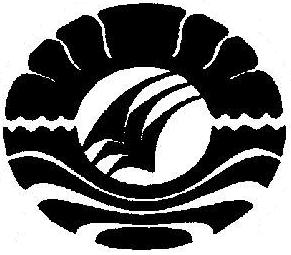 MANAJEMEN KELAS PADA SEKOLAH DASAR NEGERI 29 CINIAYO KECAMATAN BONTORAMBA KABUPATEN JENEPONTOSKRIPSIDiajukan untuk Memenuhi Sebagian Persyaratan GunaMemperoleh Gelar Sarjana Pendidikan pada Jurusan Administrasi Pendidikan Strata Satu Fakultas  Ilmu PendidikanUniversitas Negeri MakassarOleh:ST. FATIMAH HADRIAHNIM. 104 304 039JURUSAN ADMINISTRASI PENDIDIKANFAKULTAS ILMU PENDIDIKANUNIVERSITAS NEGERI MAKASSAR2015PERSETUJUAN PEMBIMBINGSkripsi dengan judul “Manajemen Kelas Pada Sekolah Dasar Negeri 29 Ciniayo Kecamatan Bontoramba Kabupaten Jeneponto”.Atas nama:	Nama	: ST. Fatimah Hadriah	Nim	: 104 304 039	Jurusan	: Administrasi Pendidikan	Fakultas 	: Ilmu PendidikanSetelah diperiksa dan diteliti, telah dinyatakan lulus.       Makassar,         Februari  2015Pembimbing I;						       Pembimbing II;	Dr. Ratmawati T, M.Pd	Dr. Andi Cudai Nur, M.SiNIP : 19671110 200501 2 002	NIP : 19671024  199203 2 001Disahkan :Ketua Jurusan Administrasi PendidikanDr. Ratmawati T, M.Pd NIP : 19671110 200501 2 002PERNYATAAN KEASLIAN SKRIPSISaya yang bertanda tangan di bawah ini:Nama	: 	ST. Fatimah HadriahNIM	: 	104 304 039Jurusan	: 	Administrasi PendidikanJudul 	:	Manajemen Kelas Pada Sekolah Dasar Negeri 29 Ciniayo Kecamatan Bontoramba Kabupaten JenepontoMenyatakan dengan sebenarnya bahwa skripsi yang saya tulis ini benar hasil karya saya sendiri dan bukan merupakan pengambilalihan tulisan atau pikiran orang lain yang saya akui sebagai hasil tulisan atau pikiran sendiri.Apabila dikemudian hari terbukti atau dapat dibuktikan bahwa skripsi ini hasil jiplakan atau mengandung unsur plagiat, maka saya bersedia menerima sanksi atas perbuatan tersebut sesuai ketentuan yang berlaku.Makassar,     Yang Membuat Pernyataan,ST. Fatimah HadriahMOTTOJawaban sebuah keberhasilan adalah berusaha dan tak kenal putus asa.(ST. Fatimah Hadriah)Karya ini kuperuntukkan kepada kedua orang tuaku yang tercinta, guru-guruku yang terbaik, saudara-saudaraku yang tersayang, serta sahabat-sahabatku yang selalu setiamendukung dan memberikan semangat.ABSTRAKST. Fatimah Hadriah, 2015. Manajemen Kelas Pada Sekolah Dasar Negeri 29 Ciniayo Kabupaten Jeneponto. Skripsi. Dibimbing oleh Dr. Ratmawati T, M.Pd dan Dr. Andi Cudai Nur, M.Si; Jurusan Administrasi Pendidikan Fakultas Ilmu Pendidikan Universitas Negeri Makassar.Studi ini mengkaji tentang manajemen kelas pada Sekolah Dasar Negeri 29 Ciniayo, fokus penelitian adalah Bagaimanakah gambaran manajemen kelas pada Kelas V      di  SD Negeri 29 Ciniayo Kecamatan Bontoramba Kabupaten Jeneponto? Tujuan penelitian ini adalah untuk mengetahui pelaksanaan manajemen kelas pada kelas V di SD Negeri 29 Ciniayo Kecamatan Bontoramba Kabupaten Jeneponto. Penelitian ini menggunakan pendekatan kualitatif yaitu berusaha menggambarkan fenomena yang ditelii dalam bentuk deskriptif. Teknik pengumpulan data yang digunakan adalah teknik observasi, wawancara, dan teknik dokumentasi. Hasil penelitian menunjukkan bahwa manajemen kelas di SD Negeri 29 Ciniayo Kabupaten Jeneponto sudah berjalan sesuai dengan ketentuan sebagaimana yang kita harapkan, akan tetapi belum maksimal. Hal ini disebabkan karena penciptaan atmosfir belajar, pengaturan meja-kursi, penataan ruang kelas sebagai sentra belajar, pengelolaan aktifitas belajar siswa dan pengaturan waktu belum dikelola secara profesional. Oleh karena itu kompetemsi profesional guru khususnya yang berkaitan dengan kemampuan dalam mengelola kelas perlu ditingkatkan melalui berbagai kegiatan pendidikan dan pelatihan.PRAKATAPuji syukur kehadirat Allah SWT senantiasa penulis panjatkan, karena berkat rahmat dan hidayah-Nya, sehingga skripsi ini dapat terselesaikan. Skripsi ini berjudul “Manajemen Kelas Pada Sekolah Dasar Negeri 29 Kecamatan Bontoramba Kabupaten Jeneponto”. Penulisan skripsi ini dimaksudkan sebagai persyaratan dalam penyelesaian studi pada Jurusan Administrasi Pendidikan  Fakultas Ilmu Pendidikan Universitas Negeri Makassar.	Selama penulisan skripsi ini, penulis menghadapi berbagai hambatan dan persoalan, dikarenakan waktu, biaya, tenaga serta kemampuan penulis yang sangat terbatas. Namun berkat bimbingan, motivasi, bantuan dan sumbangan pemikiran dari berbagai pihak, segala hambatan dan tantangan yang dihadapi penulis dapat teratasi. Oleh karena itu, dengan penuh hormat penulis menghaturkan terima kasih kepada  Dr. Ratmawati T, M.Pd dan Dr.Andi Cudai Nur,M.Si masing-masing selaku pembimbing I dan pembimbing II yang telah banyak meluangkan waktu dan tenaga dalam memberikan arahan, petunjuk dan motivasi kepada penulis mulai dari penyusunan usulan penelitian hingga selesainya skripsi ini. Selanjutnya ucapan yang sama dihaturkan kepada:Prof. Dr. H. Arismunandar, M.Pd selaku Rektor Universitas Negeri Makassar yang telah memberikan kesempatan kepada penulis untuk menyelesaikan studi di Universitas Negeri Makassar.Dr. Abdullah Sinring, M.Pd selaku Dekan; Drs. M. Ali Latif Amri, M.Pd sebagai PD I; Drs. Andi Mappincara M.Pd sebagai PD II; dan Drs. Muh. Faisal, M.Pd sebagai PD III FIP UNM, yang telah memberikan layanan akademik, administrasi dan kemahasiswaan selama proses pendidikan dan penyelesaian studi.Dr. Ratmawati T, M.Pd dan Dra. Sitti Habibah, M.Si masing-masing sebagai  Ketua dan Sekretaris Jurusan Administrasi Pendidikan FIP UNM, yang dengan penuh perhatian memberikan bimbingan dan memfasilitasi penulis selama proses perkuliahan.Bapak dan Ibu Dosen Fakultas Ilmu Pendidikan, khususnya Jurusan Administrasi Pendidikan yang telah mendidik dan memberikan bekal ilmu pengetahuan kepada penulis.Kepala Sekolah dan Guru SD Negeri 29 Ciniayo yang telah berkenan menerima dan memberikan sedikit waktunya untuk membantu peneliti dalam melakukan penelitian iniSumarlin Mus, S.Pd. M.Pd selaku penguji dalam di seminar hasil penulis, yang telah meluangkan waktunya untuk memberikan masukan kepada penulis agar lebih memperbaiki hasil penelitian penulis.Dra Nirmala, S.Pd, M.Si selaku penguji dalam di ujian skripsi penulis, yang telah meluangkan waktunya untuk memberikan masukan kepada penulis agar lebih memperbaiki skripsi penulis.Dra Istiyani Idrus, M.Si selaku penguji luar penulis, yang telah meluangkan waktu untuk memberikan masukan kepada penulis agar lebih memperbaiki hasil penelitian penulis.Teristimewa Kedua Orang tuaku tercinta, ayahanda Drs. H. Lahaya dan ibunda Dra. Hj. Badariah yang telah merawat dan membesarkan penulis dengan susah payah dan ketulusannya mencurahkan cinta, kasih sayang dan perhatiannya disertai dengan iringan do’a sehingga peneliti dapat menyelesaikan studinya. Semoga ananda dapat membalas  setiap tetes demi tetes keringat yang tercurah demi membimbing ananda menjadi seorang manusia yang berguna.Saudaraku tercinta Muhammad Yusuf  Hadriah dan Muhammad Ghalib Hadriah terima kasih telah memberikan dukungan baik berupa materil dan non materil untuk menyelesaikan skripsi ini. Semua keluargaku yang telah memberikan dukungannya selama ini baik berupa materil maupun non materil dalam menyelesaikan skripsi ini.Sahabat seperjuanganku Misriani, Andi Rezky Alamsyah, Hasmiati, Rismawati Mahmud, Nurhumaidah Imran, dan Nurhikmah terima kasih atas pemberian semangat dan canda tawanya.Teman-teman seperjuangan mahasiswa administrasi pendidikan angkatan 2010, Erni Gerosi S.Pd, Nurhidayah lim S.Pd, Jusmaeni S.Pd, Fitriah, Fitriani,                  ST. Aisyah Mutmainnah, Lalu Muh. Syakur, Insan Kamil, dan Rahmaniar. terima kasih atas dukungan dan motivasinya.Kanda Andi Wahid, S.Pd, M.Pd terima kasih telah meluangkan waktunya memberikan bimbingan dan masukan kepada penulis dalam menyelesaikan skripsi ini.Adinda Hafsah Husain  terima kasih telah memberikan dukungan baik berupa materil dan non materil untuk menyelesaikan skripsi ini. Berbagai pihak yang tidak sempat penulis sebutkan namanya satu persatu yang tentunya telah memberikan motivasi kepada pihak penulis dalam menyelesaikan studinya di Universitas Negeri Makassar.Semoga skripsi ini dapat bermanfaat sebagai bahan masukan dan informasi bagi pembaca, dan semoga kebaikan dan keikhlasan serta bantuan dari semua pihak bernilai ibadah di sisi Allah SWT. Amin.Makassar, ST. Fatimah HadriahDAFTAR ISIHALAMAN JUDUL SKRIPSI		iHALAMAN PERSETUJUAN PEMBIMBING		iiPENGESAHAN UJIAN SKRIPSI.		iiiPERNYATAAN KEASLIAN SKRIPSI		ivMOTTO		vABSTRAK		viPRAKATA		viiDAFTAR ISI		xiDAFTAR TABEL		xiiiDAFTAR GAMBAR		xivDAFTAR LAMPIRAN		xvBAB I. PENDAHULUANA. Konteks Penelitian		1B. Fokus Penelitian		6C. Tujuan Penelitian		6Manfaat Penelitian		6BAB II. TINJAUAN PUSTAKA DAN KERANGKA PIKIRTinjauan Konsep Administrasi		8Pengertian Administrasi		8Ruang Lingkup Administrasi Pendidikan		9Konsep Manajemen Kelas		12Pengertian Manajemen Kelas		12Tujuan Manajemen Kelas		15Prinsip-prinsip Manajemen Kelas		16Kegiatan-kegiatan Manajemen kelas		18Pendekatan-pendekatan Manajemen Kelas		22Strategi dan Sistem Manajemen Kelas yang kondusif		26Faktor-faktor Pendukung dan Penghambat dalam Melaksanakan Manajemen Kelas........................................	..	33Kerangka Pikir		37BAB III. METODE PENELITIANPendekatan dan Jenis Penelitian		39Kehadiran Peneliti		40Lokasi Penelitian		40Sumber Data 		41Prosedur Pengumpulan Data		42Analisis Data		45Pengecekan Keabsahan Data		47Tahap-tahap Penelitian		48BAB IV. HASIL PENELITIAN DAN PEMBAHASANHasil Penelitian 		49Pembahasan Hasil Penelitian		67BAB V. KESIMPULAN DAN SARANKesimpulan		73Saran		73DAFTAR PUSTAKA		75LAMPIRAN		77RIWAYAT HIDUPDAFTAR TABEL										HalamanTabel	Kisi-kisi Instrumen Penelitian…………………………….		     78  Tabel 	Analisis Penelitian………………………………………...	     84DAFTAR GAMBARHalamanGambar 2.1 : Model Kerangka Pikir 	  38DAFTAR LAMPIRAN	HalamanLampiran I	Kisi-Kisi Instrumen Penelitian		78Lampiran II	Pedoman Observasi		79Lampiran III	Pedoman Wawancara.		80Lampiran IV	Hasil Observasi		83Lampiran V	Tabel Analisis Penelitian		84Lampiran VI	Dokumentasi		94Lampiran VII	Persuratan.